Динамика оборота розничной торговли пищевыми продуктами, включая напитки, и табачными изделиями, непродовольственными товарамиПищевые продукты, включая напитки, и табачные изделияПищевые продукты, включая напитки, и табачные изделияПищевые продукты, включая напитки, и табачные изделияНепродовольственные товарыНепродовольственные товарыНепродовольственные товарымлн рублейв сопоставимых ценах        в % кв сопоставимых ценах        в % кмлн рублейв сопоставимых ценах        в % кв сопоставимых ценах        в % кмлн рублейсоответствующему периоду 
предыдущего 
годапредыдущему 
периодумлн рублейсоответствующему периоду 
предыдущего 
годапредыдущему 
периоду2020 год2020 год2020 год2020 год2020 год2020 год2020 годЯнварь219934,197,871,5186436,3104,569,3Февраль216119,2102,997,7182583,1107,097,9Январь-февраль436053,3100,3х369019,4105,7хМарт245624,9104,0112,8208341,4108,6113,8Январь-март681678,2101,6х577360,8106,7хАпрель192365,883,677,5102335,353,848,9Январь-апрель874044,097,0х679696,193,0хМай189734,884,598,1113074,462,4110,1Январь-май1063778,894,5х792770,586,9хИюнь217489,899,9113,9202666,7107,2178,3Январь-июнь1281268,695,3x995437,290,4xИюль222203,2101,3102,2213979,4111,4105,4Январь-июль1503471,896,3х1209416,693,5хАвгуст223107,2100,1101,0223491,6108,0104,1Январь-август1726579,096,7х1432908,295,5хСентябрь238755,7101,5107,6227434,6106,9101,3Январь-сентябрь1965334,797,3x1660342,896,9xОктябрь250396,2101,3105,1225159,8103,898,5Январь-октябрь2215730,997,7x1885502,697,7xНоябрь255779,699,6101,1228906,0103,1101,2Январь-ноябрь2471510,598,0х2114408,698,2хДекабрь316522,898,4122,2274050,297,8119,1Январь-декабрь2788033,398,0х2388458,898,2х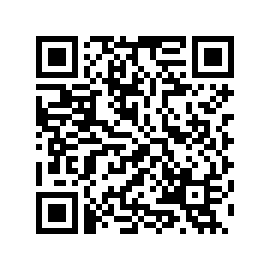 2021 год2021 год2021 год2021 год2021 год2021 год2021 годЯнварь233394,1100,472,9213048,3109,077,3Февраль221069,196,293,6203105,2105,694,9Январь-февраль454463,298,3х416153,5107,4хМарт236615,690,5106,2240522,7109,3117,7Январь-март691078,895,6х656676,2108,1хАпрель227117,8111,595,5243823,4225,6100,9Январь-апрель918196,699,0х900499,6125,8хМай218898,9107,895,0243257,3203,799,4Январь-май1137095,5100,6х1143756,9136,9хИюнь224711,895,8101,2245643,7114,8100,6Январь-июнь1361807,399,8х1389400,6132,4хИюль222615,393,599,7254773,1112,4103,1Январь-июль1584422,698,9х1644173,7128,9хАвгуст233609,997,9105,9271999,3114,5106,1Январь-август1818032,598,7х1916173,0126,6хСентябрь252455,198,1107,9277653,1115,0101,7Январь-сентябрь2070487,698,6x2193826,1125,0xОктябрь274189,6100,2107,2270860,1113,397,1Январь-октябрь2344677,298,8x2464686,2123,7xНоябрь269454,796,697,4265725,2109,297,5Январь-ноябрь2614131,998,6х2730411,4122,1хДекабрь352792,8101,5128,5341460,6117,1127,6Январь-декабрь2966924,798,9х3071872,0121,4х2022 год2022 год2022 год2022 год2022 год2022 год2022 годЯнварь253901,099,471,3225906,599,865,9Февраль262258,8107,7101,5243596,2112,1106,6Январь-февраль516159,8103,4х469502,7105,7хМарт301837,5110,6109,0285920,4100,4105,5Январь-март817997,3106,0х755423,2103,7хАпрель269202,1100,486,6232167,180,881,2Январь-апрель1087199,4104,6х987590,397,7хМай257857,0100,495,0207545,872,789,5Январь-май1345056,4103,8х1195136,192,3хИюнь256411,899,2100,0215775,075,3104,2Январь-июнь1601468,3103,0х1410911,189,3хИюль244784,696,697,1217777,574,1101,4Январь-июль1846252,9102,1х1628688,687,0хАвгуст254135,396,3105,4235695,775,8108,6Январь-август2100388,2101,3х1864384,385,3хСентябрь269739,395,3106,8246110,677,8104,4Январь-сентябрь2370127,5100,6х2110494,984,4хОктябрь278221,491,7103,2246119,580,4100,2Январь-октябрь2648349,099,6x2356614,483,9x